ŠPORTNI DAN ZA UČENCE 8.-IH RAZREDOV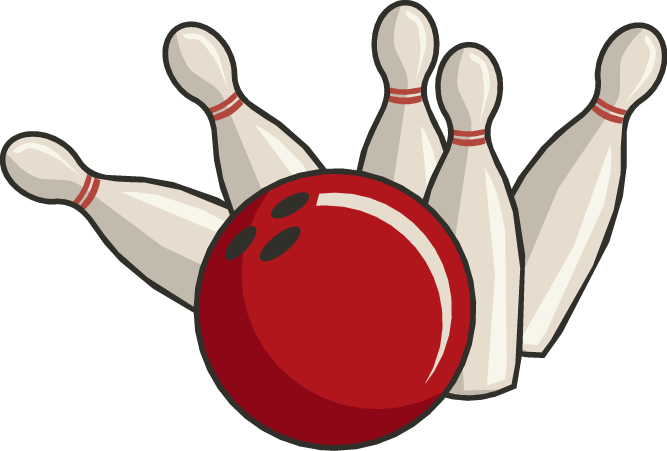 BOWLINGKDAJ: četrtek, 22.6.2017Zbor učencev ob 8.20 pred šolo, odidemo v jedilnico in pomalicamo, nato odidemo v Epicenter na BOWLING.Oprema: športna oblačila in obutevV nahrbtniku imajo učenci dodatno pijačo in prigrizek ( sadna rezina, sadež…).CENA. 8.a brezplačno ( nagrada župana za naj prostovolnejši razred v občini Postojna)            8.b ; 4 evre ( v gotovini )Predviden prihod: 12.15.